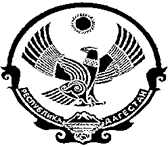 РЕСПУБЛИКА ДАГЕСТАНМУНИЦИПАЛЬНЫЙ РАЙОН «ЦУНТИНСКИЙ РАЙОН»368412, с. Кидеро, Цунтинский район РД                                E-mail: mo_cunta@mail.ru тел. 55-06-25, факс 55-06-35(36) от 10.02.2016 г.                                                                                               ПОСТАНОВЛЕНИЕ № 19Об утверждении Требований к порядку разработки и принятия правовых актов о нормировании в сфере закупок для обеспечения нужд МР «Цунтинский район» Республики Дагестан, содержанию указанных актов и обеспечению их исполненияВ соответствии с Федеральным законом от 5 апреля 2013 г. №44-ФЗ  «О контрактной системе в сфере закупок товаров, работ, услуг для обеспечения государственных и муниципальных нужд», постановлением Правительства Российской Федерации от 18 мая 2015 г. № 476 «Об утверждении общих требований к порядку разработки и принятия правовых актов о нормировании в сфере закупок, содержанию указанных актов и обеспечению их исполнения»  администрация МР «Цунтинский район» Республики Дагестан п о с т а н о в л я е т:1. Утвердить прилагаемые требования к порядку разработки и принятия правовых актов о нормировании в сфере закупок товаров, работ, услуг для обеспечения нужд МР «Цунтинский район» Республики Дагестан, содержанию указанных актов и обеспечению их исполнения.2.  Настоящее постановление вступает в силу с 1 января 2016 года.3. Разместить постановление в единой информационной системе в сфере закупок в течение 7 рабочих дней с даты принятия, на официальном сайте МР «Цунтинский район»Глава                                                                                   П.Ш. МагомединовИсполнитель: М. Гаджиев  Разноска: МКУ «ОСДЖКХ и О», МКУ «СМИ и ИТО»УТВЕРЖДЕН Постановлением администрации МР «Цунтинский район»от 10.02.2016 г.№19Требования к порядку разработки и принятия правовых актов о нормировании в сфере закупок для обеспечения муниципальных нужд МР «Цунтинский район», содержанию указанных актов и обеспечению их исполнения1. Настоящий документ определяет требования к порядку разработки и принятия, содержанию, обеспечению исполнения правовых актов, утверждающих:правила определения нормативных затрат на обеспечение функций администрации МР «Цунтинский район» (включая подведомственные казенные учреждения) (далее - нормативные затраты);правила определения требований к отдельным видам товаров, работ, услуг (в том числе предельные цены товаров, работ, услуг), закупаемым администрацией МР «Цунтинский район» и подведомственными ей казенными учреждениями;нормативные затраты на обеспечение функций администрации МР «Цунтинский район» (далее – Администрация) и подведомственных ей казенных учреждений;требования к отдельным видам товаров, работ, услуг (в том числе предельные цены товаров, работ, услуг), закупаемым Администрацией, и подведомственными ей казенными учреждениями.2. Правовые акты, указанные в пункте 1 настоящего документа, разрабатываются Администрацией МР «Цунтинский район». 3. Для проведения обсуждения в целях общественного контроля проектов правовых актов, указанных в пункте 1 настоящего документа, в соответствии с пунктом 6 общих требований к порядку разработки и принятия правовых актов о нормировании в сфере закупок, содержанию указанных актов и обеспечению их исполнения, утвержденных постановлением Правительства Российской Федерации от 18 мая 2015 г. № 476 «Об утверждении общих требований к порядку разработки и принятия правовых актов о нормировании в сфере закупок, содержанию указанных актов и обеспечению их исполнения» (далее соответственно - общие требования, обсуждение в целях общественного контроля), Администрация  размещает проекты указанных правовых актов и пояснительные записки к ним в единой информационной системе в сфере закупок и  на сайте МР «Цунтинский район» в информационно-телекоммуникационной сети Интернет (далее – сайт района).4. Срок проведения обсуждения в целях общественного контроля составляет не менее 7 календарных дней со дня размещения проектов правовых актов, указанных в пункте 1 настоящего документа, на сайте района.5. Администрация рассматривает предложения общественных объединений, юридических и физических лиц, поступившие в электронной или письменной форме в срок, установленный Администрацией с учетом положений пункта 4 настоящего документа, в соответствии с законодательством Российской Федерации о порядке рассмотрения обращений граждан.6. Администрация не позднее 3 рабочих дней со дня рассмотрения предложений общественных объединений, юридических и физических лиц размещают эти предложения и ответы на них в единой информационной системе в сфере закупок и на сайте района.7. По результатам обсуждения в целях общественного контроля Администрация при необходимости принимает решения о внесении изменений в проекты правовых актов, указанных в пункте 1 настоящего документа, с учетом предложений общественных объединений, юридических и физических лиц и о рассмотрении указанных в  подпунктах «б» и  «г» пункта 1 настоящего документа проектов правовых актов на заседаниях Общественного совета при главе района по вопросам устойчивого развития сельских территорий  в соответствии с пунктом 3 общих требований (далее - общественный совет).8. По результатам рассмотрения проектов правовых актов, указанных в  подпунктах «б» и «г» пункта 1 настоящего документа, общественный совет принимает одно из следующих решений:а) о необходимости доработки проекта правового акта;б) о возможности принятия правового акта.9. Решение, принятое общественным советом, оформляется протоколом, который не позднее 3 рабочих дней со дня принятия соответствующего решения размещается Администрацией на сайте района.10. Правовые акты, предусмотренные подпунктом «в» и «г» пункта 1 настоящего документа, пересматриваются Администрацией не реже одного раза в год.11. В случае принятия решения, указанного в подпункте «а» пункта 8 настоящего документа, Администрация утверждает правовые акты, указанные подпунктах «б» и  «г» пункта 1 настоящего документа, после их доработки в соответствии с решениями, принятыми общественным советом.12. Администрация в течение 7 рабочих дней со дня принятия правовых актов, указанных в пункте 1 настоящего документа, размещает эти правовые акты в единой информационной системе в сфере закупок и на сайте района. 13. Внесение изменений в правовые акты, указанные в пункте 1 настоящего документа, осуществляется в порядке, установленном для их принятия.14. Постановление администрации МР «Цунтинский район», утверждающее правила определения требований к отдельным видам товаров, работ, услуг (в том числе предельные цены товаров, работ, услуг), закупаемым Администрацией и подведомственными ей казенными учреждениями, должно определять: а) обязательный перечень отдельных видов товаров, работ, услуг, их потребительские свойства и иные характеристики, а также значения таких свойств и характеристик (в том числе предельные цены товаров, работ, услуг) (далее - обязательный перечень) и (или) обязанность Администрации устанавливать значения указанных свойств и характеристик;б) порядок формирования и ведения Администрацией ведомственного перечня, а также примерную форму ведомственного перечня;в) порядок применения указанных в пункте 11 Общих правил определения требований к закупаемым заказчиками отдельным видам товаров, работ, услуг (в том числе предельных цен товаров, работ, услуг), утвержденных постановлением Правительства Российской Федерации от 02.09.2015 № 926 «Об утверждении Общих правил определения требований к закупаемым заказчиками отдельным видам товаров, работ, услуг (в том числе предельных цен товаров, работ, услуг)», обязательных критериев отбора отдельных видов товаров, работ, услуг, значения этих критериев, а также дополнительные критерии, не определенные Общими правилами и не приводящие к сужению ведомственного перечня, и порядок их применения.15. Постановление Администрации, утверждающее правила определения нормативных затрат, должно определять:а) порядок расчета нормативных затрат, в том числе формулы расчета;б) обязанность Администрации определить порядок расчета нормативных затрат, для которых порядок расчета не определен администрацией МР «Цунтинский район»;в) требование об определении Администрацией нормативов количества и (или) цены товаров, работ, услуг, в том числе сгруппированных по должностям работников и (или) категориям должностей работников.16. Правовые акты Администрации, утверждающие требования к отдельным видам товаров, работ, услуг, закупаемым Администрацией, подведомственными ей казенными и бюджетными учреждениями, должны содержать следующие сведения:а) наименования заказчиков (подразделений заказчиков), в отношении которых устанавливаются требования к отдельным видам товаров, работ, услуг (в том числе предельные цены товаров, работ, услуг);б) перечень отдельных видов товаров, работ, услуг с указанием характеристик (свойств) и их значений.17. Администрация разрабатывает и утверждает индивидуальные, установленные для каждого работника, и (или) коллективные, установленные для нескольких работников, нормативы количества и (или) цены товаров, работ, услуг по структурным подразделениям Администрации.18. Правовые акты Администрации, утверждающие нормативные затраты, должны определять:а) порядок расчета нормативных затрат, для которых правилами определения нормативных затрат не установлен порядок расчета;б) нормативы количества и (или) цены товаров, работ, услуг, в том числе сгруппированные по должностям работников и (или) категориям должностей работников.19. Требования к отдельным видам товаров, работ, услуг и нормативные затраты применяются для обоснования объекта и (или) объектов закупки соответствующего заказчика.20. Администрация до 1 июня текущего финансового года принимает правовые акты, указанные в пункте 1 настоящего документа.